December Social Media Posts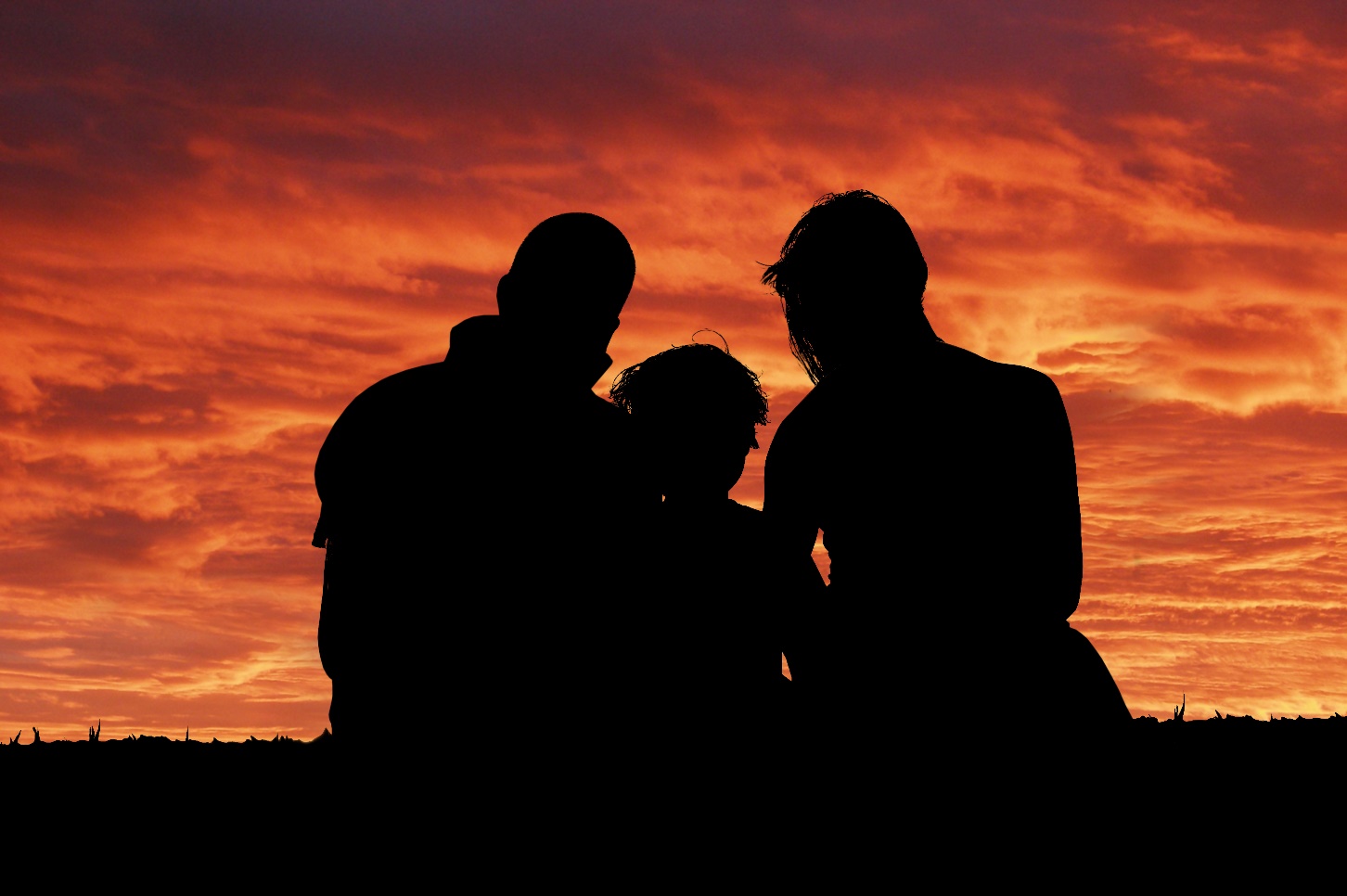 Join us for an informative and interactive webinar where we will explore Gratitude: Science and Practical Application. Learn how you can put this simple and effective resilience skill to work for you, your family, and your workplace. Register through this link.Mental health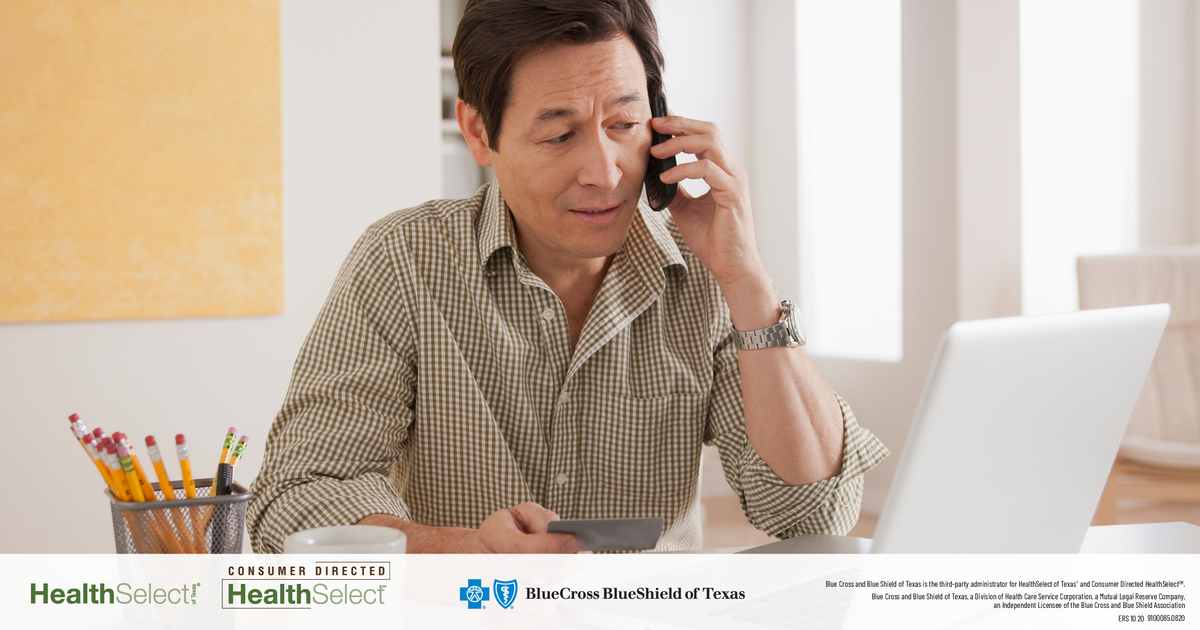 Share text: HealthSelectSM coverage includes access to emotional support and mental health benefits. Your plan covers both inpatient and outpatient treatment, including Virtual Visits. [Link to mental health page: https://healthselect.bcbstx.com/content/medical-benefits/mental-health]Flu Shots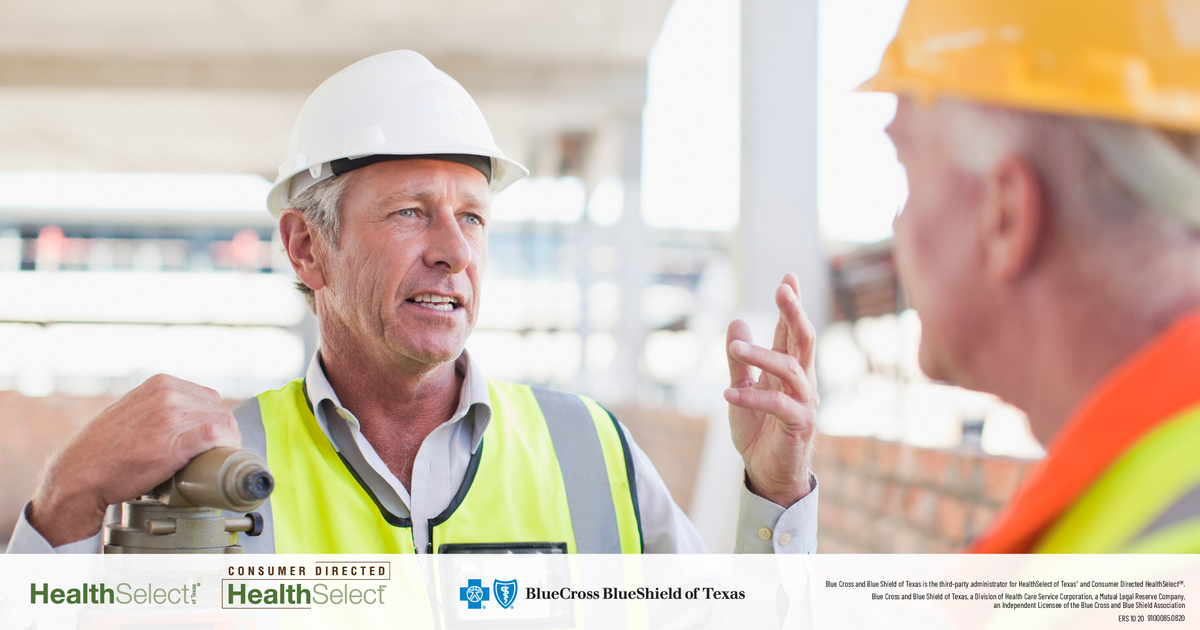 Share text: Flu season may already be underway, but it’s not too late to get your flu shot. Getting a flu shot will not protect against COVID-19, but it will help protect you and your loved ones from the flu. [Link to flu shot flier: https://healthselect.bcbstx.com/pdf/publications-and-forms/2020-flu-shot-awareness-flier.pdf]HealthSelectShoppERS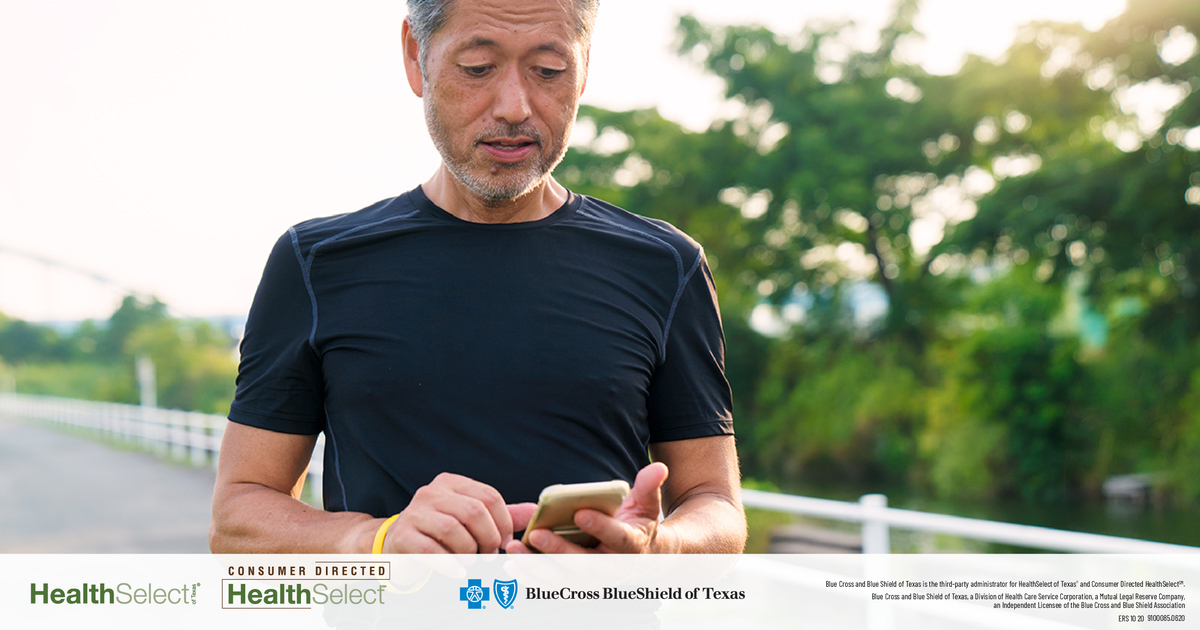 Share text: 
You and your eligible dependents could earn up to $500 in TexFlex spending account rewards each plan year through HealthSelectShoppERSSM when you choose lower-cost options for certain medical procedures or services. [Link to HealthSelectShoppERS page: https://healthselect.bcbstx.com/content/medical-benefits/healthselectshoppers]Following your provider’s orders	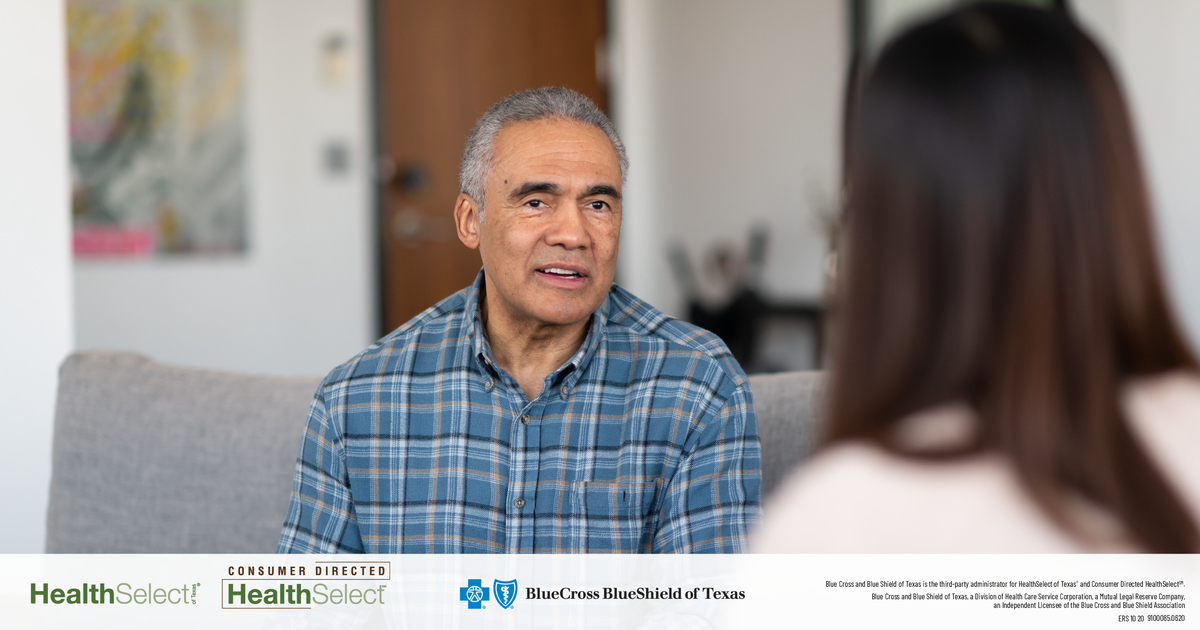 Share text:     Just because care is not urgent doesn’t mean it’s not necessary. Preventive check-ups and screenings are important for maintaining wellness and long-term health, especially now. [Link to preventive care article: https://healthselect.bcbstx.com/news?lid=kgp0c5qj]